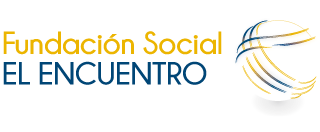 Donaciones recibidas el año anteriorDurante el año 2022 la FUNDACIÓN SOCIAL EL ENCUENTRO, no recibió donaciones.